 國立臺灣科技大學管理學院傑出校友遴選推薦表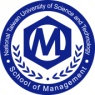                                                              填表日期：     年    月    日     ※本表請於10月31日前送國立臺灣科技大學管理學院辦公室鄭鳳雅(106台北市基隆路四段43號) 連絡電話(02)27376437  受推薦人基本資料姓     名受推薦人基本資料學經歷本校畢業年度:        二  技：                           四  技:                            碩士班:                              博士班:                              現  職：                              其他學經歷(簡述)：本校畢業年度:        二  技：                           四  技:                            碩士班:                              博士班:                              現  職：                              其他學經歷(簡述)：本校畢業年度:        二  技：                           四  技:                            碩士班:                              博士班:                              現  職：                              其他學經歷(簡述)：照片黏貼處(請張貼兩吋證件照)受推薦人基本資料連絡方式辦公室電話:                           行動電話:                             E-mail:                                辦公室電話:                           行動電話:                             E-mail:                                辦公室電話:                           行動電話:                             E-mail:                                照片黏貼處(請張貼兩吋證件照)(請簡述)傑出事蹟<不足時，請自行增列。><不足時，請自行增列。><不足時，請自行增列。><不足時，請自行增列。><不足時，請自行增列。>(請條列)證明資料清單<不足時，請自行增列。><不足時，請自行增列。><不足時，請自行增列。><不足時，請自行增列。><不足時，請自行增列。>(校內師長)推薦人(請簽名)(請簽名)(校友代表)推薦人(請簽名)                                     (請簽名)                                     